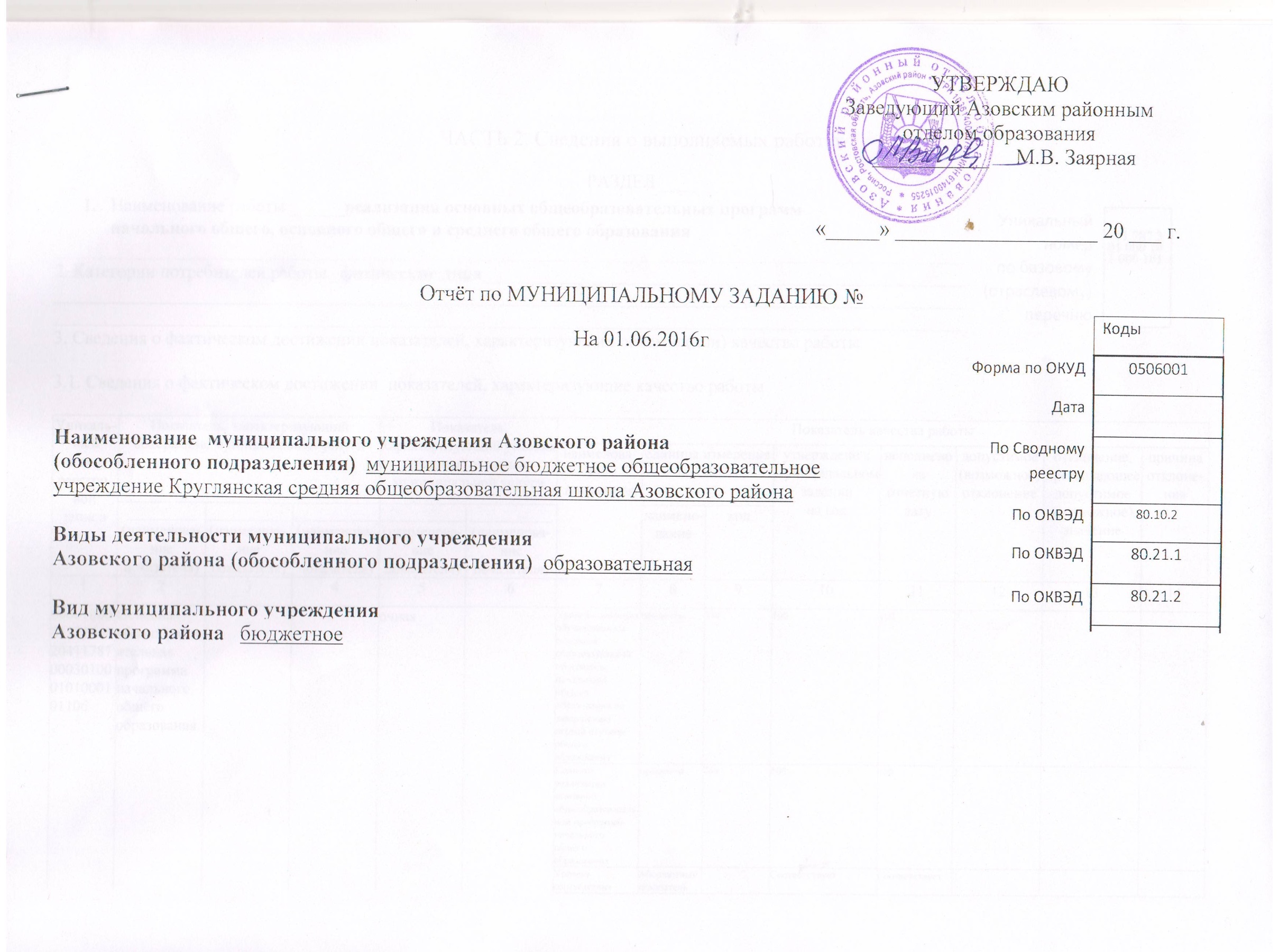 ЧАСТЬ 2. Сведения о выполняемых работах РАЗДЕЛ ____Наименование работы ______реализация основных общеобразовательных программ начального общего, основного общего и среднего общего образования______________________________________________________________________________________________________2. Категории потребителей работы _физические лица_________________________________________________________________________________________________________________________________________________________________________________________________________________________________________________________________3. Сведения о фактическом достижении показателей, характеризующих объем и (или) качество работы3.1. Сведения о фактическом достижении  показателей, характеризующие качество работы3.2. Сведения о фактическом достижении  показателей, характеризующие объем работыУникаль-ный номер реестро-вой записиПоказатель, характеризующий содержание муниципальной услугиПоказатель, характеризующий содержание муниципальной услугиПоказатель, характеризующий содержание муниципальной услугиПоказатель, характеризующий условия (формы) оказания муниципальной услугиПоказатель, характеризующий условия (формы) оказания муниципальной услугиПоказатель качества работыПоказатель качества работыПоказатель качества работыПоказатель качества работыПоказатель качества работыПоказатель качества работыПоказатель качества работыПоказатель качества работыУникаль-ный номер реестро-вой записиПоказатель, характеризующий содержание муниципальной услугиПоказатель, характеризующий содержание муниципальной услугиПоказатель, характеризующий содержание муниципальной услугиПоказатель, характеризующий условия (формы) оказания муниципальной услугиПоказатель, характеризующий условия (формы) оказания муниципальной услугинаименова-ние показателяединица измерения по ОКЕИединица измерения по ОКЕИутверждено в муниципальном задании на годисполнено на отчетную датудопустимое (возможное) отклонениеотклонение, превышающее допустимое (возможное) значениепричина отклоне-нияУникаль-ный номер реестро-вой записи_________(наименова-ниепоказателя)___________(наименова-ниепоказателя)___________(наименова-ниепоказателя)___________(наименова-ниепоказателя)___________(наименова-ниепоказателя)наименова-ние показателянаимено-ваниекодутверждено в муниципальном задании на годисполнено на отчетную датудопустимое (возможное) отклонениеотклонение, превышающее допустимое (возможное) значениепричина отклоне-ния1234567891011121314606010000132146820411787000301000101000101106Основная общеобразовательная программа начального общего образованияочнаяУровень освоения обучающимися основной образовательной программы начального общего образования по завершению первой ступени общего образованияпроценты7441001002606010000132146820411787000301000101000101106Основная общеобразовательная программа начального общего образованияочнаяПолнота реализации основной общеобразовательной программы начального общего образованияпроценты7441001002606010000132146820411787000301000101000101106Основная общеобразовательная программа начального общего образованияочнаяУровень соответствия учебного плана общеобразовательного учреждения требованиям федерального базисного учебного планаАбсолютный показательСоответствуетСоответствует2606010000132146820411787000301000101000101106Основная общеобразовательная программа начального общего образованияочнаяДоля родителей (законных представителей) удовлетворённых условиями и качеством предоставленной услуги.проценты7441001002606010000132146820411787000301000101000101106Основная общеобразовательная программа начального общего образованияочнаяДоля своевременно устранённых общеобразовательным учреждением нарушений, выявленных в результате проверок органами исполнительной власти Ростовской области, осуществвляющими функции по контролю и надзору в сфере образованияпроценты7441001002606010000132146820411787000301000101000101106Основная общеобразовательная программа начального общего образованияНа домуУровень освоения обучающимися основной образовательной программы начального общего образования по завершению первой ступени общего образованияпроценты7441001002606010000132146820411787000301000101000101106Основная общеобразовательная программа начального общего образованияНа домуПолнота реализации основной общеобразовательной программы начального общего образованияпроценты7441001002606010000132146820411787000301000101000101106Основная общеобразовательная программа начального общего образованияНа домуУровень соответствия учебного плана общеобразовательного учреждения требованиям федерального базисного учебного планаАбсолютный показательСоответствуетСоответствует2606010000132146820411787000301000101000101106Основная общеобразовательная программа начального общего образованияНа домуДоля родителей (законных представителей) удовлетворённых условиями и качеством предоставленной услуги.проценты7441001002Доля своевременно устранённых общеобразовательным учреждением нарушений, выявленных в результате проверок органами исполнительной власти Ростовской области, осуществвляющими функции по контролю и надзору в сфере образованияпроценты7441001002606010000132146820411791000301000101004101106Основная общеобразовательная программа основного общего образованияочнаяУровень освоения обучающимися основной образовательной программы основногообщего образования по завершению второй ступени общего образованияпроценты7441001002606010000132146820411791000301000101004101106Основная общеобразовательная программа основного общего образованияочнаяПолнота реализации основной общеобразовательной программы основногообщего образованияпроценты7441001002606010000132146820411791000301000101004101106Основная общеобразовательная программа основного общего образованияочнаяУровень соответствия учебного плана общеобразовательного учреждения требованиям федерального базисного учебного планаАбсолютный показательСоответствуетСоответствует2606010000132146820411791000301000101004101106Основная общеобразовательная программа основного общего образованияочнаяДоля родителей (законных представителей) удовлетворённых условиями и качеством предоставленной услуги.проценты7441001002606010000132146820411791000301000101004101106Основная общеобразовательная программа основного общего образованияочнаяДоля своевременно устранённых общеобразовательным учреждением нарушений, выявленных в результате проверок органами исполнительной власти Ростовской области, осуществвляющими функции по контролю и надзору в сфере образованияпроценты7441001002606010000132146820411791000301000101004101106Основная общеобразовательная программа основного общего образованияНа домуУровень освоения обучающимися основной образовательной программы основногообщего образования по завершению второй ступени общего образованияпроценты7441001002Полнота реализации основной общеобразовательной программы основногообщего образованияпроценты7441001002Уровень соответствия учебного плана общеобразовательного учреждения требованиям федерального базисного учебного планаАбсолютный показательСоответствуетСоответствует2Доля родителей (законных представителей) удовлетворённых условиями и качеством предоставленной услуги.проценты7441001002Доля своевременно устранённых общеобразовательным учреждением нарушений, выявленных в результате проверок органами исполнительной власти Ростовской области, осуществвляющими функции по контролю и надзору в сфере образованияпроценты7441001002606010000132146820411794000301000101001101106Основная общеобразовательная программа среднего общего образованияочнаяУровень освоения обучающимися основной образовательной программы среднего общего образования по завершению второй ступени общего образованияпроценты7441001002606010000132146820411794000301000101001101106Основная общеобразовательная программа среднего общего образованияочнаяПолнота реализации основной общеобразовательной программы среднегообщего образованияпроценты7441001002606010000132146820411794000301000101001101106Основная общеобразовательная программа среднего общего образованияочнаяУровень соответствия учебного плана общеобразовательного учреждения требованиям федерального базисного учебного планаАбсолютный показательСоответствуетСоответствует2606010000132146820411794000301000101001101106Основная общеобразовательная программа среднего общего образованияочнаяДоля родителей (законных представителей) удовлетворённых условиями и качеством предоставленной услуги.проценты7441001002606010000132146820411794000301000101001101106Основная общеобразовательная программа среднего общего образованияочнаяДоля своевременно устранённых общеобразовательным учреждением нарушений, выявленных в результате проверок органами исполнительной власти Ростовской области, осуществвляющими функции по контролю и надзору в сфере образованияпроценты7441001002Уни-кальный номер реестро-вой записиПоказатель, характеризующий содержание муниципальной услугиПоказатель, характеризующий содержание муниципальной услугиПоказатель, характеризующий содержание муниципальной услугиПоказатель, характеризующий условия (формы) оказания муниципальной услугиПоказатель, характеризующий условия (формы) оказания муниципальной услугиПоказатель объема работыПоказатель объема работыПоказатель объема работыПоказатель объема работыПоказатель объема работыПоказатель объема работыПоказатель объема работыПоказатель объема работыУни-кальный номер реестро-вой записиПоказатель, характеризующий содержание муниципальной услугиПоказатель, характеризующий содержание муниципальной услугиПоказатель, характеризующий содержание муниципальной услугиПоказатель, характеризующий условия (формы) оказания муниципальной услугиПоказатель, характеризующий условия (формы) оказания муниципальной услугинаименов-ание показателяединица измерения по ОКЕИединица измерения по ОКЕИутверждено в муниципальном задании на годисполнено на отчетную датудопустимое (возможное) отклонениеотклонение, превышающее допустимое (возможное) значениепричинаотклоне-нияУни-кальный номер реестро-вой записи___________(наименова-ниепоказателя)___________(наименова-ниепоказателя)___________(наименова-ниепоказателя)___________(наименова-ниепоказателя)___________(наименова-ниепоказателя)наименов-ание показателянаимено-ваниекодутверждено в муниципальном задании на годисполнено на отчетную датудопустимое (возможное) отклонениеотклонение, превышающее допустимое (возможное) значениепричинаотклоне-ния1234567891011121314606010000132146820411787000301000101000101106Основная общеобразовательная программа начального общего образованияочнаяЧисло обучающихсячеловек792979710606010000132146820411787000301000101000101106Основная общеобразовательная программа начального общего образованияочная606010000132146820411787000301000101000101106Основная общеобразовательная программа начального общего образованияНа домуЧисло обучающихсячеловек7922210606010000132146820411787000301000101000101106Основная общеобразовательная программа начального общего образованияНа дому606010000132146820411791000301000101004101106Основная общеобразовательная программа основного общего образованияочнаяЧисло обучающихсячеловек79210310310606010000132146820411791000301000101004101106Основная общеобразовательная программа основного общего образованияНа домуЧисло обучающихсячеловек7921110606010000132146820411794000301000101001101106Основная общеобразовательная программа среднего общего образованияочнаяЧисло обучающихсячеловек792262610